CORRIGENDUM-I		 		  The receipt and opening of tenders against this office work tender Enquiry No.126/P-III/EMP-W-11353 Dated: 11.12.17 for “To remove, supply and provide thermal spray Insulation on complete HP turbine casings of 6 X 210 MW’KWU” design TG units at GGSSTP, Rupnagar” which was due for opening on 18.01.18 has now been extended up to 08.02.18 and shall be received up to .M. and opened at .M. on the same date. Last date for purchase of tender specifications has also been re-fixed as 05.02.18 up to 05.00P.M. GST shall be applicable as per GST Act.All other terms and conditions shall remain the same.Detailed NIT may be down-loaded from PSPCL’S Web Site (www.pspcl. in)          -sd-Dy CE/Monitoring,                                                   GGSSTP, Roopnagar PUNJAB STATE POWER CORPORATION LIMITED(Regd. Office : PSEB Head Office, The Mall, Patiala – 147001Corporate identity Number U40109PB2010SGC033813 Website: www.pspcl.inGURU GOBIND SINGH SUPER THERMAL PLANT ROOPNAGAROFFICE OF THE CHIEF ENGINEER/GGSSTPMATERIAL MANAGEMENT CELL-III, V&P.O. GHANAULI, ROOPNAGAR-140113(FAX NO-01881-274232, PH NO. 01881-275666)(ISO 9001:2000 CERTIFIED)E-Mail: se-monitoring-ggsstp@pspcl.inMATERIAL MANAGEMENT CELL-III, V&P.O. GHANAULI, ROOPNAGAR-140113(FAX NO-01881-274232, PH NO. 01881-275666)(ISO 9001:2000 CERTIFIED)E-Mail: se-monitoring-ggsstp@pspcl.in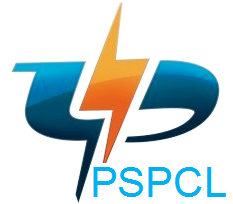 